«Я имею право»классный час по правам человека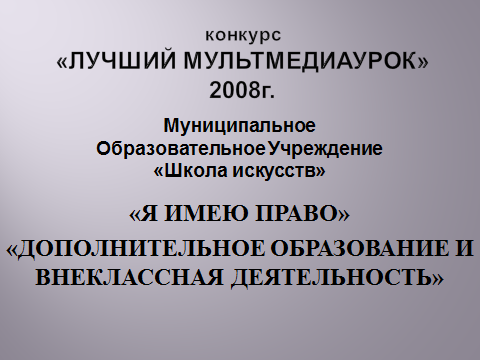 Слайды -28Размер-43,4 МБ  Цель: В лёгкой занимательной форме познакомить детей младшего школьного возраста с некоторыми статьями «Всеобщей декларации прав человека», научить применять их в жизни.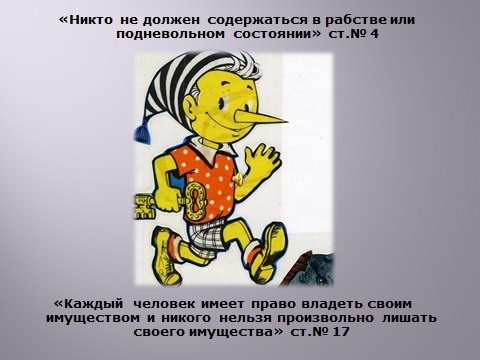 Аннотация1.	Конкурс «Лучший мультмедиаурок»Номинация: «Дополнительное образование и внеклассная деятельность»2.	«Я имею право» классный час по правам человека ЩЧ3.	Цель: В лёгкой занимательной форме познакомить детей младшего школьного возраста с некоторыми статьями «Всеобщей декларации прав человека», научить применять их в жизни. ЩЧ4.	Человеку много нужно, чтобы счастливо прожитьНужен дождь и даже лужи, нужно с кем-нибудь дружить.Невозможно без природы, без синеющих небес.Хорошо иметь свободу, мир загадок и чудес.Чтобы жить на белом свете, чтоб остался рядом друг,Надо ГЛАВНОЕ заметить, всё почувствовать вокруг.Давным-давно, тысячи лет назад на земле появились люди. Одновременно с ними появились и главные вопросы. ЩЧ5.	Что люди могут делать и что не могут?Что они обязаны делать и что не обязаны? На что они имеют право и на что не имеют? Без ясного ответа на эти вопросы жизнь казалась монотонна и скучна. И люди взялись за решение этих главных вопросов. ЩЧ 6.	Так на свет появилась  «Всеобщая декларация прав человека».Если в точности соблюдать всё, что в ней указано, то порядок на Земле восстановится. А чтобы соблюдать, надо ознакомиться с тридцатью её статьями. Изучить некоторые из них нам помогут литературные герои. Давайте послушаем, о чём же расскажут хорошо знакомые герои сказок.Ведь как говорится: «Сказка – ложь, да в ней намёк, добрым молодцам урок» ЩЧ7.	Злой и коварный Серый Волк прикинулся совсем не злым, разузнал, как попасть в домик к бабушке и проглотил нас!Он нарушил ст.3 Декларации прав человека, в которой чёрным по белому написано, что каждый человек имеет право на жизнь, свободу и на личную неприкосновенность. ЩЧ8.	А вот Буратино схватил Карабас Барабас, отнёс его в кладовую и повесил на гвоздь, к тому же он хотел им растопить камин, бедный Буратино!Карабас Барабас злодей, нарушивший статью 4 «Всеобщей декларации прав человека» В ней записано что никто не должен содержаться в рабстве или подневольном состоянии; рабство и работорговля запрещаются во всех видах. А ещё кот Базилио и лиса Алиса украли у него деньги, а ведь в ст. 17 говорится:каждый человек имеет право владеть своим имуществом и никого нельзя произвольно лишать своего имущества. ЩЧ9.	Погодите, погодите. Я что-то не понял. Я, Колобок Сусекович, воспользовался своим правом свободного передвижения и выбора места жительства (согласно ст.13). А коварная лиса не посчиталась с моими правами, и …, ну сами знаете, чем всё закончилось. ЩЧ10.	А я-то какая бедная, несчастная. Захотела немножко покушать и приготовить на обед Иванушку, а он? Хитростью заманил меня на сковороду и посадил в горячую печку. А ведь согласно ст.5 никто не должен подвергаться пыткам или жестоким, бесчеловечным или унижающим его достоинство обращению и наказанию. К тому же в ст. 8 написано: каждый человек имеет право на защиту своих прав и свобод с помощью суда.ЩЧ11.	Вот уж кому в суд подавать, так это мне. Нет меня несчастней. Называют Кощеем Бессмертным, а даже любой двоечник знает, как со мной расправиться. Вот Иван-царевич взял иголку и сломал, а в ней моя жизнь была. Убил меня ни за что, ни про что. А ведь согласно ст. 11каждый человек, обвиняемый в совершении преступления, имеет право считаться невиновным до тех пор, пока его виновность не будет установлена законным и справедливым судом. ЩЧ12.	О!?? Это Кощей-то невиновный? Похитил Василису из родительского дома, запер в неприступной башне и силой хотел на ней жениться. А ведь она его не любит!В ст.12 говорится: каждый человек имеет право на неприкосновенность его жилища, защиту от вмешательства в его личную жизнь, посягательств не его честь и репутацию. А ещё, Кощей, прочитай внимательно ст. 29 ЩЧ13.	«Права и свободы каждого человека могут быть ограничены лишь в той мере, которая необходима для обеспечения прав и свобод других людей». Да, ребята, свобода каждого имеет свои пределы – она кончается там, где начинается свобода другого. Так считал великий мыслитель Жан Жак Руссо. ЩЧ14.	А вот Буратино всё понял. Понял, какой был глупый. У него было право на образование. Папа Карло подарил ему азбуку, чтобы он как хороший мальчик стал умным и грамотным. Да…,а он? ... Что он натворил! Сколько несчастий причинил папе Карло!Молодец, Буратино, он многое понял. ЩЧ15.	Он как Колобок Сусекович, как Кеша, Малыш и Иванушка, сделал большую ошибку -  подверг себя смертельной опасности. А ведь пока мы маленькие, наше благополучие зависит от родителей. Они первыми несут ответственность за нас      и поэтому запрещают нам делать то, что может принести нам вред.А вы, ребята, разобрались в своих правах и обязанностях? Давайте проверим и проведём сказочную викторину по «Декларации прав человека». ЩЧ16.	Я буду называть статью Декларации, а вы постарайтесь вспомнить сказки, в которых эти права нарушались или защищались, договорились? ЩЧ17.	 Вспомните сказки, в которых было нарушено право человека на жизнь, свободу и на личную неприкосновенность ЩЧ (карт.)+ ЩЧ18.	Какие литературные герои, кроме кота Леопольда, могут пожаловаться, что было нарушено их право на неприкосновенность жилища? (ст.12) ЩЧ19.	Герои каких сказок воспользовались правом свободного передвижения и выбора места жительства? (ст. 13) ЩЧ (карт.) + ЩЧ20.	В какой сказке нарушено право человека владеть своим имуществом? (ст.17) ЩЧ (карт.) + ЩЧ21.	В какой сказке подтверждается право работающего на справедливое вознаграждение? (ст.23) ЩЧ (карт.) + ЩЧ22.	Каждый человек имеет право на отдых и досуг, разумное ограничение рабочего дня? (ст.24). В каких сказках нарушено это право? ЩЧ23.	Молодцы, ребята. Вы справились с викториной потому, что помогали вам ваши верные помощники – герои прочитанных вами сказок. ЩЧ (до свидания –малышам)  или + ЩЧ (продолжение для тех кто постарше)24.	Историческая справка о принятии международных документов о правах человека.Человечество всегда мечтало покончить с войнами, которые несут смерть и разрушения. Вот почему в годы второй мировой войны, самой страшной в истории нашей планеты настала необходимость создания международной организация для предотвращения подобных ужасных событий, для поддержания мира и безопасности. ЩЧ25.	Такая организация была создана 24 октября 1945 года и на основе добровольного соглашения был подписан«Устав Организации Объединённых Наций»(ООН)ЩЧ26.	А 10 декабря 1948 года Генеральная Ассамблея ООН приняла документ международного значения – «Всеобщую декларацию прав человека» - документ, который провозглашает, что в основе общества должно лежать право каждого человека, каждой личности. Эта дата 10 декабря ежегодно отмечается во всём мире, ЩЧ27.	как День прав человека ЩЧ 28.	конец